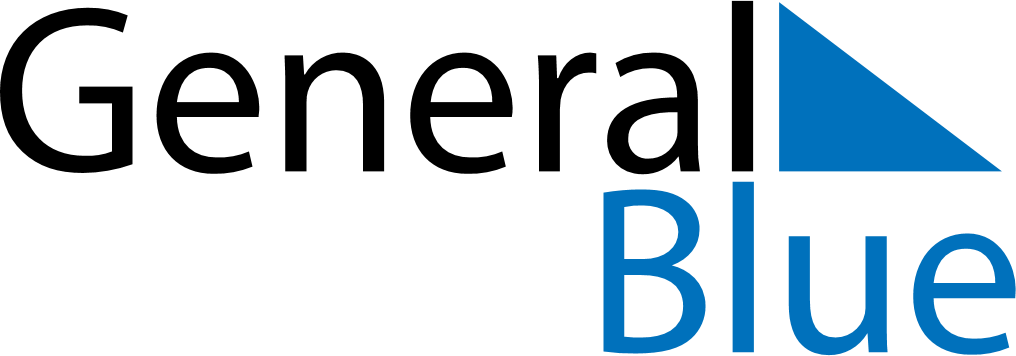 Luxembourg 2025 HolidaysLuxembourg 2025 HolidaysDATENAME OF HOLIDAYJanuary 1, 2025WednesdayNew Year’s DayApril 18, 2025FridayGood FridayApril 20, 2025SundayEaster SundayApril 21, 2025MondayEaster MondayMay 1, 2025ThursdayLabour DayMay 9, 2025FridayEurope DayMay 29, 2025ThursdayAscension DayJune 9, 2025MondayWhit MondayJune 23, 2025MondayL’anniversaire du Grand-DucAugust 15, 2025FridayAssumptionNovember 1, 2025SaturdayAll Saints’ DayDecember 25, 2025ThursdayChristmas DayDecember 26, 2025FridayBoxing Day